единства образовательных целей и преемственности в детском развитии на протяжении всего дошкольного возраста, органичное развитие детей в соответствии с их индивидуальными возможностями.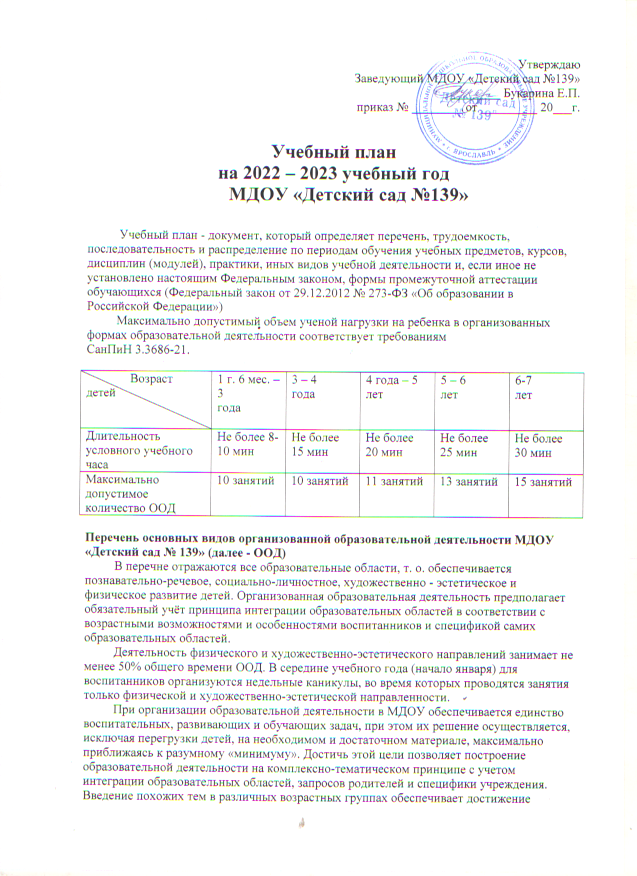 Тематический подход позволяет оптимально организовать образовательную деятельность для детей, в том числе для детей с особыми потребностями (ТНР, ЗПР). Организационной основой реализации комплексно-тематического принципа построения программы является календарь праздников и событий. В течение месяца организуется «проживание» четырех тем. Тема должна быть отражена в подборе материалов, находящихся в группе и уголках развития. Содержание работы определяется требованиями основой и адаптированной образовательными программами.Образовательные областиНепосредственно образовательная деятельность1 мл. группа (1,6 – 3 года)1 мл. группа (1,6 – 3 года)2 мл.  группа (3-4 года)2 мл.  группа (3-4 года)2 мл.  группа (3-4 года)2 мл.  группа (3-4 года)Средняя группа(4 – 5 лет)Средняя группа(4 – 5 лет)Средняя группа(4 – 5 лет)Старшая группа(5 – 6 лет)Старшая группа(5 – 6 лет)Старшая группа(5 – 6 лет)Старшая группа(5 – 6 лет)Подгот. группа(6 – 7 лет)Подгот. группа(6 – 7 лет)Подгот. группа(6 – 7 лет)Кол-воминКол-воКол-воминминКол-воКол-воминКол-воКол-воКол-воминКол-воКол-воминПознавательное развитиеФормированиеэлементарныхматематическихпредставлений18-101115 мин15 мин2220 мин22250 мин2230 минПознавательное развитиеФормированиецелостной картинымира0,58-100,50,515 мин15 мин0,50,520 мин0,50,50,525 мин0,50,530 минПознавательное развитиеЗнакомство с миромприроды0,58-100,50,515 мин15 мин0,50,520 мин0,50,50,525 мин0,50,530 минСоциально –коммуникативное развитиеФормирование основбезопасностиВ режимных моментахВ режимных моментахВ режимных моментахВ режимных моментахВ режимных моментахВ режимных моментахВ режимных моментахВ режимных моментахВ режимных моментахВ режимных моментахВ режимных моментахВ режимных моментахВ режимных моментахВ режимных моментахВ режимных моментахВ режимных моментахСоциально –коммуникативное развитиеСамообслуживаниетрудовое воспитаниеЕжедневно в режимных моментахЕжедневно в режимных моментахЕжедневно в режимных моментахЕжедневно в режимных моментахЕжедневно в режимных моментахЕжедневно в режимных моментахЕжедневно в режимных моментахЕжедневно в режимных моментахЕжедневно в режимных моментахЕжедневно в режимных моментахЕжедневно в режимных моментахЕжедневно в режимных моментахЕжедневно в режимных моментахЕжедневно в режимных моментахЕжедневно в режимных моментахЕжедневно в режимных моментахСоциально –коммуникативное развитиеСоциализацияЕжедневно в режимных моментахЕжедневно в режимных моментахЕжедневно в режимных моментахЕжедневно в режимных моментахЕжедневно в режимных моментахЕжедневно в режимных моментахЕжедневно в режимных моментахЕжедневно в режимных моментахЕжедневно в режимных моментахЕжедневно в режимных моментахЕжедневно в режимных моментахЕжедневно в режимных моментахЕжедневно в режимных моментахЕжедневно в режимных моментахЕжедневно в режимных моментахЕжедневно в режимных моментахРечевоеразвитиеРазвитие речи18-101115 мин15 мин1120 мин11125 мин1130 минРечевоеразвитиеОбучение грамоте-----11125 мин1130 минРечевоеразвитиеЧтение художественной литературыЕжедневноЕжедневноЕжедневноЕжедневноЕжедневноЕжедневноЕжедневноЕжедневноЕжедневноЕжедневноЕжедневноЕжедневноЕжедневноЕжедневноЕжедневноЕжедневноХудожественно– эстетическоеразвитиеРисование18-10 мин.  8-10 мин.  115 мин15 мин15 мин120 мин20 мин125 мин25 мин25 мин130 минХудожественно– эстетическоеразвитиеЛепка 0,58-10 мин.8-10 мин.0,515 мин15 мин15 мин120 мин20 мин0,525 мин25 мин25 мин0,530 минХудожественно– эстетическоеразвитиеАппликация0,58-10 мин.8-10 мин.0,515 мин15 мин15 мин0,520 мин20 мин0,525 мин25 мин25 мин0,530 минХудожественно– эстетическоеразвитиеКонструирование8-10 мин.8-10 мин.0,515 мин15 мин15 мин0,520 мин20 мин0,525 мин25 мин25 мин0,530 минХудожественно– эстетическоеразвитиеРучной труд--0,525 мин25 мин25 мин0,530 минХудожественно– эстетическоеразвитиеМузыкальное занятие216-20 мин.16-20 мин.230 мин30 мин30 мин240 мин40 мин250 мин50 мин50 мин260 минФизическоеразвитиеФизическая культура324-30 мин24-30 мин3345 мин45 мин360 мин60 мин375 мин75 мин75 мин390 минВсего:1080 -100 мин80 -100 мин11112ч.45 мин2ч.45 мин113ч.40мин3ч.40мин135ч. 25 мин5ч. 25 мин5ч. 25 мин137 ч.